                                                                            ПРОЄКТ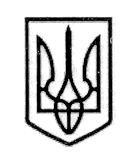 У К Р А Ї Н А СТОРОЖИНЕЦЬКА МІСЬКА РАДА ЧЕРНІВЕЦЬКОГО РАЙОНУ ЧЕРНІВЕЦЬКОЇ ОБЛАСТІВИКОНАВЧИЙ КОМІТЕТР І Ш Е Н Н Я  «___» _________2023 року                                          №      ___                                                                                                     Про встановлення піклуваннянад дитиною, позбавленоюбатьківського піклування, ОРЛОВИМ О.І., уродженцем м. Берислав Херсонської областіРозглянувши заяву гр. БАЛАНЮКА В.М., жителя с. Панка про призначення його піклувальником над дитиною, позбавленою батьківського піклування, керуючись  частиною 1 статті 34 Закону України «Про місцеве самоврядування в Україні», статтями 11, 12 Закону України «Про забезпечення організаційно-правових умов соціального захисту дітей-сиріт та дітей, позбавлених батьківського піклування», Порядком провадження органами опіки та піклування діяльності, пов’язаної із захистом прав дитини, враховуючи рекомендації протокольного засідання комісії з питань захисту прав дитини Сторожинецької міської ради від 03 серпня 2023 року № 14-38/2023 «Про доцільність встановлення піклування  та відповідність його інтересам дитини, позбавленої батьківського піклування, Орлова О.І., уродженця м. Берислав Херсонської області», діючи в інтересах дитини,виконавчий комітет міської ради вирішив:Встановити піклування над дитиною, позбавленою батьківського піклування, ОРЛОВИМ Олексієм Івановичем, 15 вересня 2007 р.н., уродженцем м. Берислав Бериславського району Херсонської області, та призначити його піклувальником гр. БАЛАНЮКА Василя Миколайовича, 12 лютого 1979 р.н.,  жителя с. Панка, вул. Головна, буд.116 Чернівецького району Чернівецької області.Продовження рішення виконавчого комітету № ______ від «___» __________2023 рокуДоручити відділу соціального захисту населення Сторожинецької міської ради забезпечити соціальний супровід сімʼї БАЛАНЮКА В.М. по місцю його проживання.Доручити Службі у справах дітей Сторожинецької міської ради здійснювати контроль за станом утримання, виховання дитини в сімʼї піклувальника.4.Контроль за виконанням даного рішення залишаю за собою.Сторожинецький міський голова			            Ігор МАТЕЙЧУКВиконавець:НачальникСлужби у справах дітей				    	    Маріян НИКИФОРЮК              Погоджено:	Секретар міської ради 	                                                       Дмитро БОЙЧУКПерший заступник міського голови                                    Ігор БЕЛЕНЧУКНачальник відділу організаційної та кадрової роботи                                       Ольга ПАЛАДІЙНачальник юридичного відділу	                                    Олексій КОЗЛОВНачальник відділу документообігу        та контролю	                                                                  		       Микола БАЛАНЮК